Los Angeles Times OnlineApril 27, 2019https://www.latimes.com/travel/la-he-four-hours-your-guide-to-rancho-palos-verdes-20190427-story.html 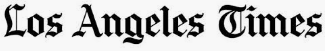 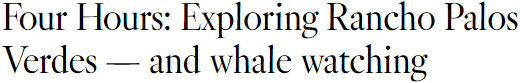 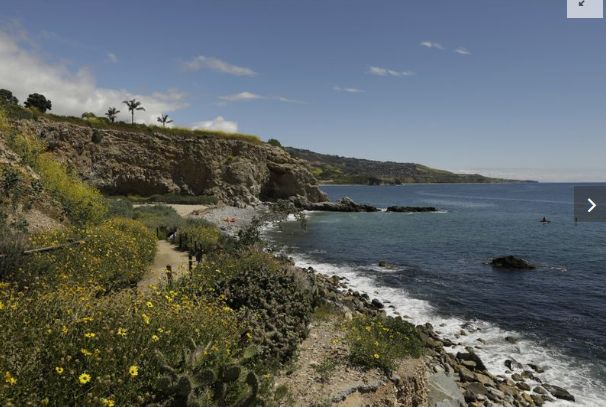 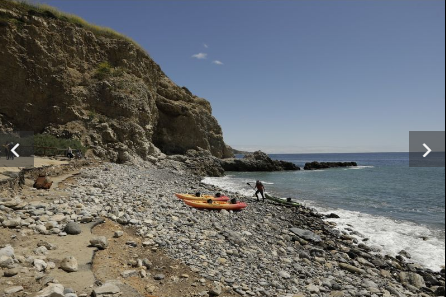 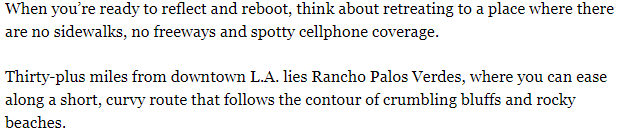 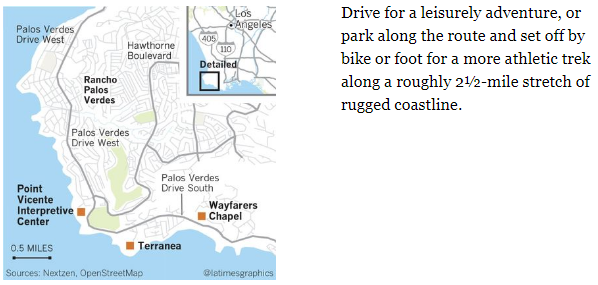 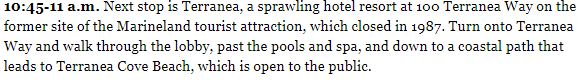 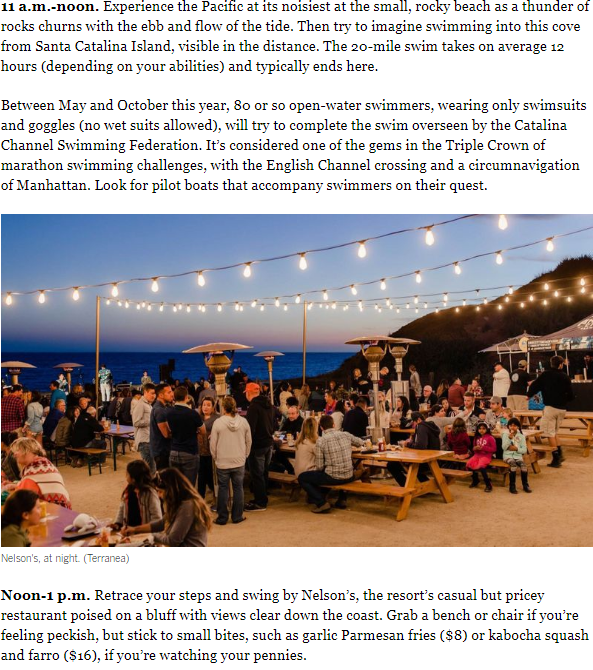 